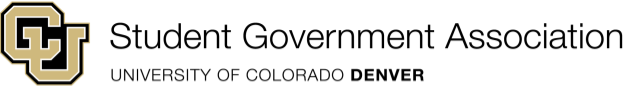 SENATE BILL 2023-24-XXWHEREAS, the University of Colorado Denver Student Government Association (SGA) plays an important role in representing the interests and voices of the student body, and;WHEREAS, the Election Code serves as the framework for impartial and transparent student elections, ensuring democratic processes and upholding the integrity of the University of Colorado Denver and SGA, and;WHEREAS, it is imperative to ensure that the Election Code is regularly reviewed and updated to maintain fairness, and inclusivity in the electoral process, and;WHEREAS, Article VI, Election Commissioners Clause, Section A states, "The Election Commissioners shall be responsible for conducting all CU Denver SGA elections in accordance with the Election Code, which shall be proposed by the Election Commissioners and approved by the Senate; the Senate may adopt revisions to the Election Code not proposed by the Election217 Commissioners upon a two-thirds (2/3) majority vote of its standing membership,” and;NOW THEREFORE BE IT RESOLVED, that the Student Government Association Senate ratifies and approves the updated Spring 2024 Election Code. Ratified by the Senate: Date Presented: 03/29/2024A Bill to Ratify the Election CodeAuthorship:Laura Zabaleta, Chief JusticeSponsorship:Mitchell Mauro, SACAB Representative____________________________________________________________Bria Combs, PresidentSavannah Brooks, Vice President